ΤΜΗΜΑ ΔΙΑΤΡΟΦΗΣ & ΔΙΑΙΤΟΛΟΓΙΑΣ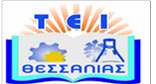 ΑΝΑΚΟΙΝΩΣΗΣτα πλαίσια του μαθήματος «Εργομετρίας (Εργαστήριο)», του Τμήματος Διατροφής & Διαιτολογίας θα πραγματοποιηθεί για τους φοιτητές/τριες εκπαιδευτική επίσκεψη (εγκεκριμένη από το ΤΕΙ Θεσσαλίας) στη Σχολή Επιστήμης και Φυσικής Αγωγής στα Τρίκαλα στις ημερομηνίες 15, 22 και 29/5 2017. Οι φοιτητές θα προσέλθουν στις ημερομηνίες που έχουν δηλώσει συμμετοχή στον υπεύθυνο Διδάσκοντα Τσαταλά Θεμιστοκλή. Παρακαλούνται οι φοιτήτριες Τοπ Αϊσέν και Τσιλογεώργη Ιωάννα να προσέλουν στις 15/5.   Το πρόγραμμα περιλαμβάνει:09.15 πμ Αναχώρηση του λεωφορείου από την Καρδίτσα (στο παρκινγκ των εγκαταστάσεων που γίνονται κανονικά τα μαθήματα). 09.40 πμ Άφιξη στη Σχολή Επιστήμης και Φυσικής Αγωγής στα Τρίκαλα και Αναχώρηση στις 16.00 μμ16.30 πμ Άφιξη στην Καρδίτσα και ολοκλήρωση εκπαιδευτικής επίσκεψης.Τυχόν απουσίες δε θα είναι δικαιολογημένες εκτός από περιπτώσεις όπου έχει γίνει συνεννόηση προηγουμένως με τον υπεύθυνο διδάσκοντα. Καρδίτσα, 1/5/2017Ο υπεύθυνος και συνοδός της εκπαιδευτικής επίσκεψηςΤσαταλάς Θεμιστοκλής